ANNEX PPROFILE OF DISPLACED WORKERS (INFORMAL SECTOR WORKERS)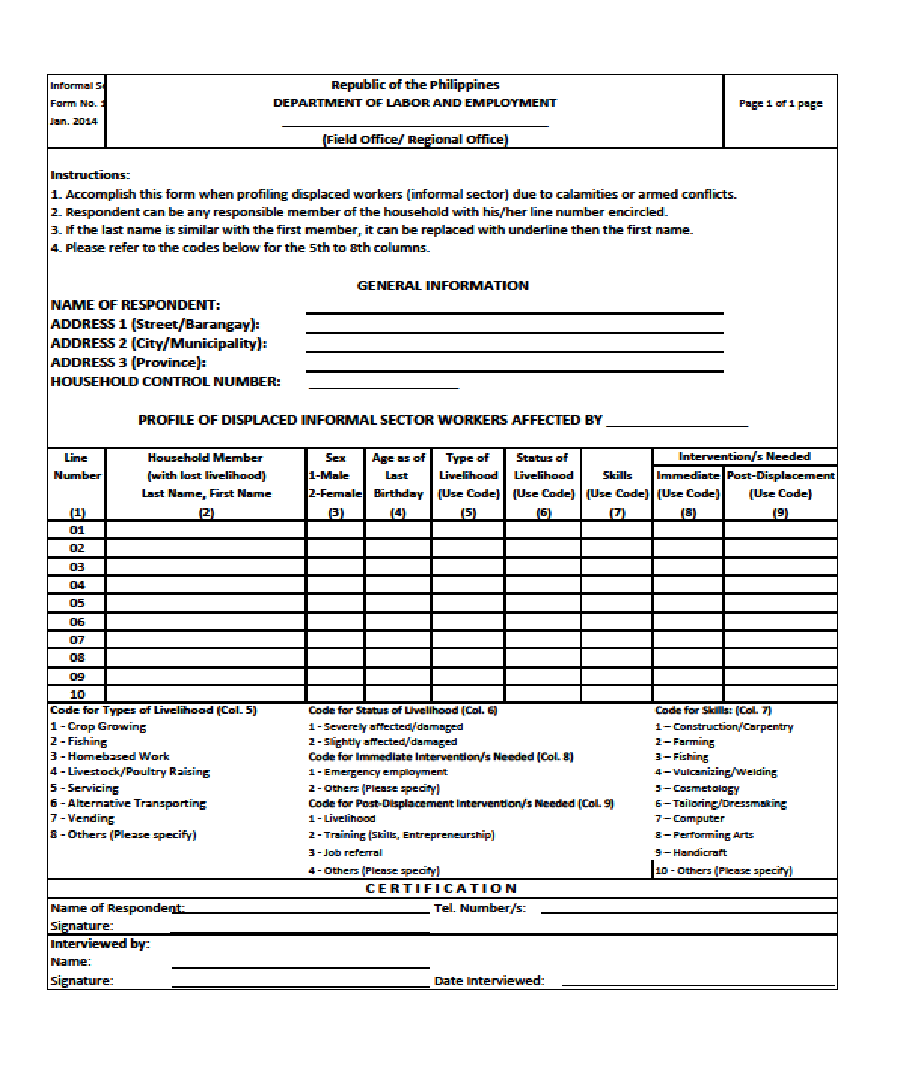 